أجب عن الأسئلة التالية بعد قراءة الحوار صفحة 40-41: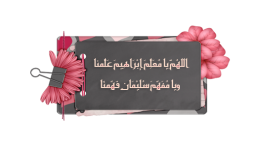 لماذا أخَذَ نِزَار الخريطة؟------------------------------------------------------------------------------------------------------------------------------------------------------------------------------------------------كيف هي مِسَاحَة العَالَم الإِسلاميّ؟------------------------------------------------------------------------------------------------------------------------------------------------------------------------------------------------أَيْنَ يَعِيشُ المُسْلِمُون؟------------------------------------------------------------------------------------------------	------------------------------------------------------------------------------------------------اُكْتُب جملة قصيرة لك كلمة من الكلمات التالية: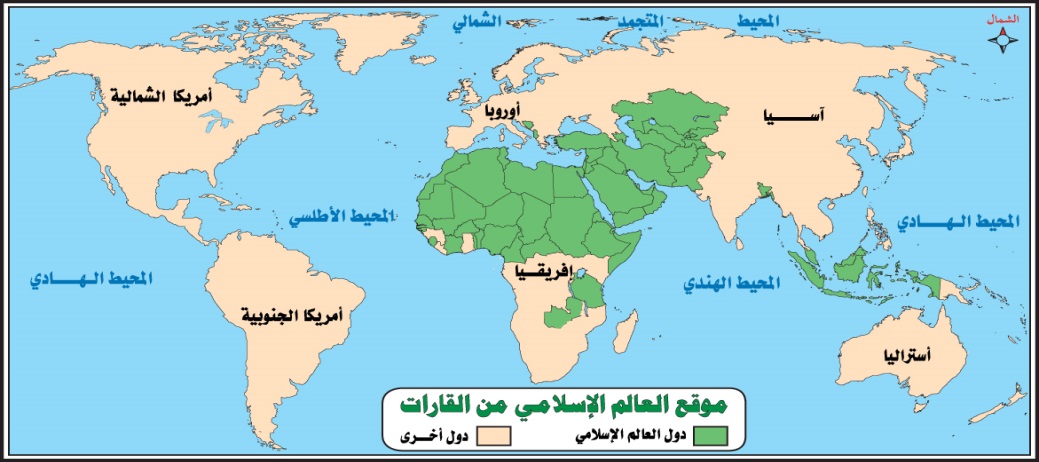 المفردةمَعْنَاهَاجُمْلَة قصيرةخريطةمِساحَةمُوَضَّحَةأَخضْر غَامِقأَخْضَر فَاتِحمُظَلَّلَةالدُّوَل